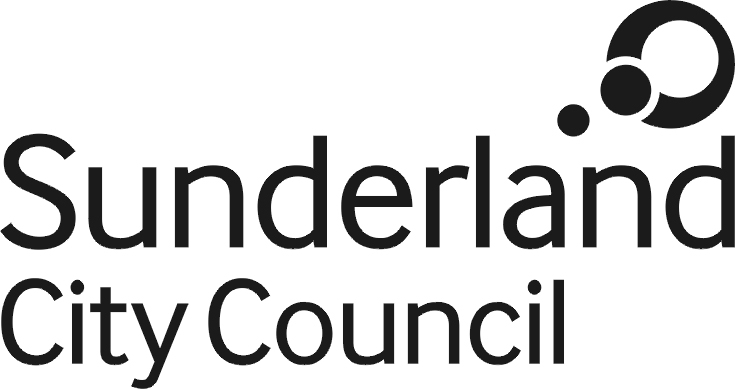 Job DescriptionJob Title:	Development Plans Support OfficerSalary Grade:		£20456 – £22,434SCP:				Range 22 - 25Job Family:			Organisational Support Job Profile:			OS2Directorate:			Commercial Development Job Ref No:Work Environment:	OfficeReports to:			Strategic Plans and Housing ManagerNumber of Reports:          NonePurpose:To provide project support to both the Local Plan and the International Advanced Manufacturing Park, (IAMP), as part of a project team, and to manage specific pieces of project work.Key Responsibilities:The position requires the following skills. Excellent organisational and categorisation skills to manage the three statutory consultation exercises the projects’ statutorily require. Data Management – comply with regulatory and policy guidelines in collection, collating and maintaining of data. Duty to Co-operate – formalise and manage the duty to co-operate process, ensuring that planning policy staff record DC meetings and these are held in a central register (this is a statutory process and record keeping is essential).Working to tight deadlines set nationally for the projects key milestonesComplying to regulatory and policy guidelines in collection, collating and maintaining data that has to be submitted to central governmentData input to support the Duty to Co-operate and consultation management information for the IAMPDocument Management. (The Local plan document has contribution from across all directorates within the Council and the role would include managing this document and formatting it to be in a position that it can be submitted to central government).Communication with all directorates across the council to support information gathering and achieving deadlines for information being deliveredManaging information requested by residents, statutory consultees and stakeholders. Updating the Local Plan Website, which requires updating, on a regular basis as part of the DCLG progress assessment tool.Support planning policy officers with Greenbelt Assessment Part II and SHLA recording of data on specific sites.Supporting the organisation of consultation eventsAttention to detail and accuracy in the administrative management of Reports Responsible for updating project information and reports using SharePoint and uploading onto 4’Ps Document information site. (Training will be provided).